           Dzień dobry Jeżyki ! Dzisiaj nadal miły dla każdego, bo wakacyjny temat „Kolory lata”.„Jak powstaje zielony kolor?” – Zabawa badawcza – Samodzielne wykonanie barwy zielonej w różnych odcieniach przez mieszanie barw podstawowych: żółtego i niebieskiego.  „Gra w zielone” – zabawa orientacyjno-porządkowa.Dzieci maszerują, podskakują bądź biegają. Na przerwę podajemy nazwę koloru, np. zielone i wówczas dziecko musi odszukać dany kolor i dotknąć go. Jeśli padnie nazwa „żółty” wówczas muszą stanąć w bezruchu. „Co jest zielone?” – zabawa słownikowa.Dzieci podają nazwy przedmiotów, zwierząt, owoców i warzyw, które są zielone. Zbawę można przeprowadzać podając sobię piłkę i mówiąc kolejno nazwy przedmiotów, owoców.„Wyścig żab” – Wyznaczamy linię staru i linię mety. Na sygnał startu dzieci skaczą obunóż do linii mety. Kto najprędzej dotrze zostaje wygranym. Propozycja gry matematycznej „Gra w zielone” – Dzieci kolejno rzucają kostką (jeśli dziecko gra z rodzicem, kostką jako pierwszy rzuca ten gracz który wyrzuci większą ilość oczek). Poruszamy się kolejno po wyznaczonych zielonych polach.Jeśli na polu pojawi się robaczywe jabłko cofamy się o 3 pola do tyłu. Jeśli na polu pojawi się dowolny owoc w innym kolorze niż zielony –oddaejmy fant. Jeśli natrafimy na zielony owoc idziemy o 3 pola do przodu. 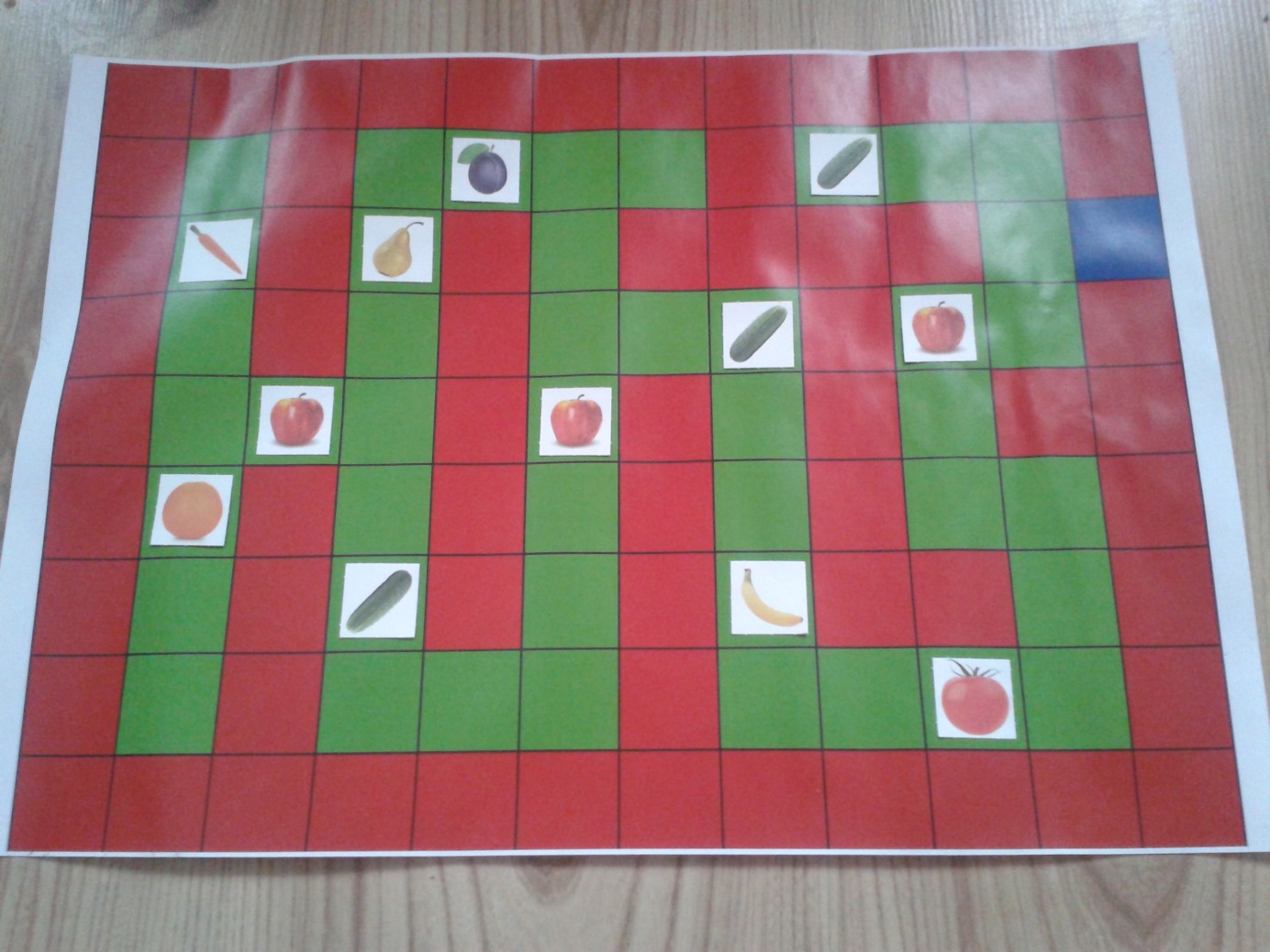 Życzę Wszystkim Rodzicom i dzieciom przyjemnej zabawy i udanego dnia.  Aneta Miciuk